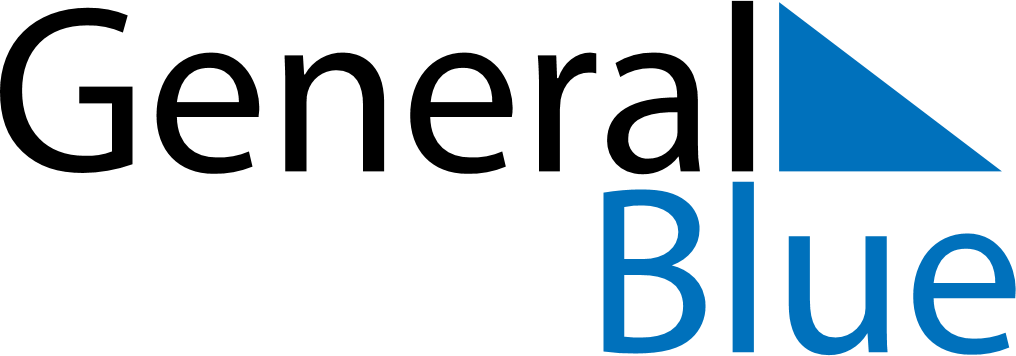 December 2022December 2022December 2022ParaguayParaguayMondayTuesdayWednesdayThursdayFridaySaturdaySunday1234567891011Virgin of Caacupe1213141516171819202122232425Christmas Day262728293031New Year’s Eve